相談支援専門員・ケアマネージャー事業所名　　　　　　　　　　　　　　　　　　　　　　　　　担当者名　　　　　　　　　　　　　　　　　　　　　　　　　住　　所　　　　　　　　　　　　　　　　　　　　　　　　　　電話番号　　　　　　　　　　　　　　　　　　　　　　　　　利用しているサービス事業所事業所名　　　　　　　　　　　　　　　　　　　　　　　　　住　　所　　　　　　　　　　　　　　　　　　　　　　　　　　電話番号　　　　　　　　　　　　　　　　　　　　　　　　　情報提供□　　　⑱服用している薬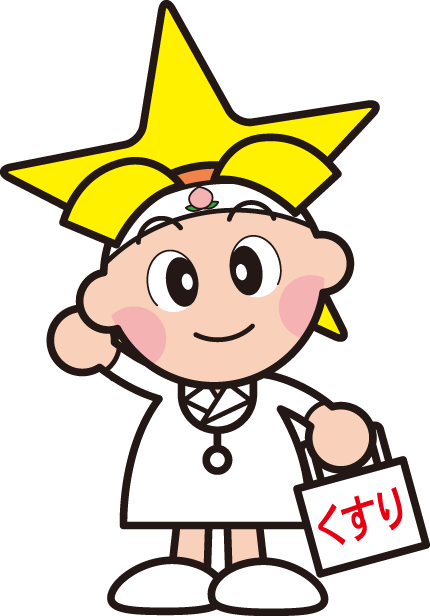 ◎禁忌薬剤（服用や投薬をしてはいけない薬）◎アレルギー　　情報提供□⑱＜記入上の参考＞・普段利用している相談支援専門員や障害福祉サービス事業所などを記載しましょう。※書き切れないときはこのページの余白や⑳、㉕ページのメモ欄を使いましょう。注）ページ番号（丸囲み数字）の横にある□（チェックボックス）について◎このページに記入した情報を、市町村や地域の支援者（民生委員や町内会長など）に提供することに同意する場合は、□（チェックボックス）に○を付けてください。⑲＜記入上の参考＞・普段服用している薬や禁忌薬剤、アレルギーなどを記入しましょう。注）ページ番号（丸囲み数字）の横にある□（チェックボックス）について◎このページに記入した情報を、市町村や地域の支援者（民生委員や町内会長など）に提供することに同意する場合は、□（チェックボックス）に○を付けてください。